Домашнее задание по сольфеджио для 3 классаДля группы Б! 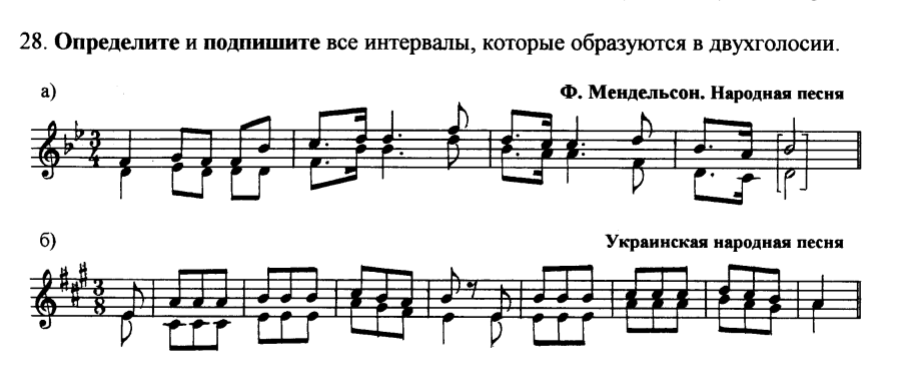 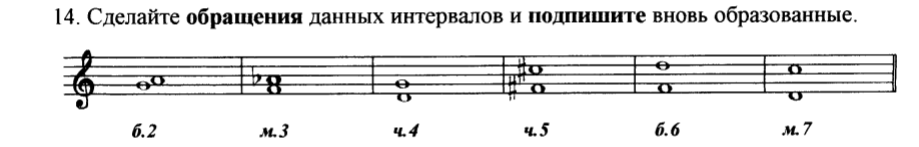 